MINISTÉRIO DA EDUCAÇÃOSECRETARIA DE EDUCAÇÃO PROFISSIONAL E TECNOLÓGICAINSTITUTO FEDERAL DE EDUCAÇÃO, CIÊNCIA E TECNOLOGIA DO SUL DE MINAS GERAISCAMPUS POUSO ALEGREAvenida Maria da Conceição Santos nº 900, Bairro Parque Real, CEP: 37560-260 - Pouso Alegre/MG (35) 3427-6600 - https://portal.poa.ifsuldeminas.edu.br/ ANEXO III – PLANO DE TRABALHO PARA O (OS) ALUNO (S) VOLUNTÁRIOS (S) EDITAL 12/2023PLANO DE TRABALHO PARA O (OS) ALUNO (S) VOLUNTÁRIOS (S) EDITAL 12/2023FOMENTO DE BOLSAS DE INICIAÇÃO CIENTÍFICA E CAPITAL PARA PROJETOS DE PESQUISA E/OU INOVAÇÃO CAMPUS POUSO ALEGRE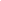 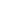 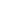 Os abaixo-assinados declaram que o presente Plano de Trabalho foi estabelecido de comum acordo, assumindo as tarefas e responsabilidades que lhes caberão durante o período de realização do mesmo.Pouso Alegre, dd/ mm/ aaaa.Ocultar no arquivo de avaliaçãoAssinaturas: Coordenador (a)Aluno Voluntário (a)Palavras chavesÁrea de conhecimento (CNPq) (nome) (http://www.cnpq.br/areasconhecimento/)DADOS DO (A) COORDENADOR DO PROJETODADOS DO (A) COORDENADOR DO PROJETODADOS DO (A) COORDENADOR DO PROJETOCoordenador (a)do projetoOcultar no arquivo de avaliaçãoSIAPECPFE-mailTelefone (fixo e celular)DADOS DO (A) ESTUDANTE VOLUNTÁRIODADOS DO (A) ESTUDANTE VOLUNTÁRIONomeOcultar no arquivo de avaliaçãoCPFE-mailModalidade(   ) SUPERIOR      (   ) TÉCNICO INTEGRADO   (    ) TÉCNICO   (   )SUBSEQUENTECursoBolsaSem fomentoTelefone (fixo e celular)PLANO DE TRABALHO – SÍNTESE DAS ATIVIDADES A SEREM DESENVOLVIDAS Voluntário(a)PLANO DE TRABALHO – SÍNTESE DAS ATIVIDADES A SEREM DESENVOLVIDAS Voluntário(a)Descrição das atividadesMêsDescrição das atividades do voluntário (a)Iníciomês/anoTérminomês/ano